Rossokhatyi Oleksandr OleksandrovichExperience:Position applied for: 3rd EngineerDate of birth: 30.07.1992 (age: 25)Citizenship: UkraineResidence permit in Ukraine: NoCountry of residence: UkraineCity of residence: Nova KakhovkaPermanent address: pionerskaya 32/27Contact Tel. No: +38 (055) 497-80-29 / +38 (066) 797-69-08E-Mail: sanekkasoy@mail.ruU.S. visa: NoE.U. visa: NoUkrainian biometric international passport: Not specifiedDate available from: 04.06.2013English knowledge: ModerateMinimum salary: 1500 $ per monthPositionFrom / ToVessel nameVessel typeDWTMEBHPFlagShipownerCrewing3rd Engineer14.06.2013-09.12.2013PalmiraGeneral Cargo3050skoda1400CombodiaCorsten Consulting&mdash;3rd Engineer12.02.2013-17.05.2013Volgo-Balt 121Dry Cargo2457Skoda1350MoldovaBatterson groupe S.A&mdash;Engine Cadet07.04.2011-08.01.2012Nikolay KuznetsovDry Cargo2466SKL1320UkraineJSSC Ukrrechflot&mdash;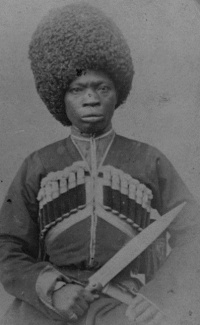 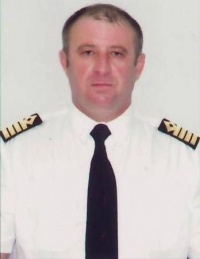 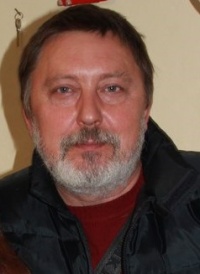 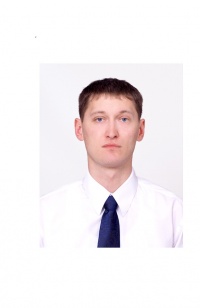 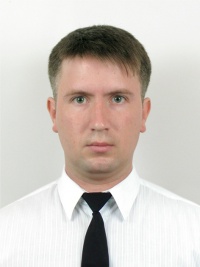 